               Katecheza 2 - zdalne nauczanie  - 2020/21Temat:   Pan Jezus  zmartwychwstał.    Na  tych zajęciach dziecko:- pozna wydarzenia związane ze zmartwychwstaniem Jezusa1. Obejrzyj filmik o zmartwychwstaniu Pana Jezusa                 https://www.youtube.com/watch?v=sC4o9AuysWw&t=3s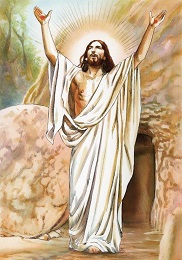 2.  Zaśpiewaj piosenkę o Zmartwychwstaniu Jezusa                     https://www.youtube.com/watch?v=nddna7bHcXI3. Ułóż puzzle              łatwe     -     https://www.jigsawplanet.com/?rc=play&pid=385ab39bb102trudne    -     https://www.jigsawplanet.com/?rc=play&pid=2f2b02d106104.  Dla chętnych dzieci - kolorowanka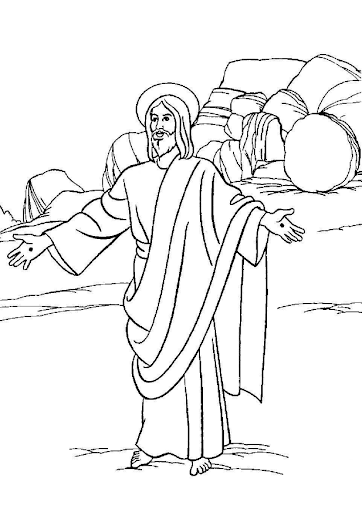 